ProiectCu privire la aprobarea obiectivelor, cerințelor generale privind selectarea partenerului privat și a condițiilor parteneriatului public-privat pentru construcția unui complex locativ și a obiectelor de menire socialăÎn temeiul prevederilor art.11 lit. b) şi e) din Legea nr.179-XVI din 10 iulie 2008 cu privire la parteneriatul public-privat (Monitorul Oficial al Republicii Moldova, 2008, nr.165-166, art.605), cu modificările şi completările ulterioare, Guvernul HOTĂRĂŞTE:Se aprobă obiectivele, cerinţele generale privind selectarea partenerului privat şi condiţiile proiectului de parteneriat public-privat privind terenul cu suprafaţa de 0,3984 ha, cu numărul cadastral 0100214.134, din mun. Chişinău, str.Grenoble, nr.111a, aflat în gestiunea Departamentului Poliției de Frontieră al Ministerului Afacerilor Interne (se anexează).Se desemnează Departamentul Poliției de Frontieră, în calitate de autoritate publică responsabilă pentru desfăşurarea procedurii de selectare a partenerului privat, pentru încheierea contractului cu acesta şi supravegherea executării proiectului nominalizat.Controlul asupra executării prezentei hotărîri se pune în sarcina Ministerului Afacerilor Interne.PRIM-MINISTRU 						           Pavel FILIPContrasemnează:viceprim-ministru, ministrul economiei                                                                	Octavian CALMÎCministrul afacerilor interne				                   	Alexandru JIZDANAprobate 
prin Hotărîrea Guvernului nr.___din ___ _________ 2017Obiectivele, Cerinţele și Condiţiile
proiectului de parteneriat public-privatprivind terenul cu suprafaţa de 0,3984 ha, cu numărul cadastral 0100214.134, 
din mun.Chişinău, str.Grenoble, 111a, aflat în gestiunea
Departamentului Poliției de Frontieră al Ministerului Afacerilor InterneSecţiunea 1. Obiectivele parteneriatului public-privatObiectivele generale ale parteneriatului public-privat pentru construcţia unui complex locativ şi a obiectelor de menire socială sunt:formarea fondului locativ de serviciu prin atragerea investiţiilor private;atragerea şi menţinerea cadrelor tinere în domeniul de competenţă prin asigurarea poliţiştilor de frontieră cu locuinţe de serviciu;îmbunătăţirea şi sporirea protecţiei sociale a polițiștilor de frontieră şi a membrilor familiilor lor;soluţionarea problemei asigurării cu spaţiu locativ de serviciu;reducerea costurilor generale pentru construcţia unui complex locativ cu resurse din contul bugetului de stat.Obiectivul specific îl reprezintă construcţia unui complex locativ, care presupune:finanţarea, proiectarea, construcţia şi darea în exploatare a complexului locativ;finanţarea, proiectarea şi construcţia obiectelor de menire socială;respectarea unor standarde înalte de calitate la executarea lucrărilor de construcţie;transferarea în proprietate a partenerului public a cotei-părți, estimate în mărime de minim 25 apartamente cu o suprafață totală de 1500 m2.Secţiunea 2. Cerinţele generale de aplicare aprocedurii de selectare a partenerului privatSelectarea partenerului privat va fi realizată prin aplicarea prevederilor Hotărîrii Guvernului nr.476 din 04 iulie 2012 pentru aprobarea Regulamentului privind procedurile standard şi condiţiile generale de selectare a partenerului privat.Selectarea partenerului privat va avea loc prin dialog competitiv, care se va desfăşura în două etape:în prima etapă, partenerul public va transmite spre publicare un comunicat cu privire la iniţierea procedurii de dialog competitiv, prin care se va solicita operatorilor economici interesaţi să prezinte oferteleîn baza documentaţiei standard de precalificare, întocmite de către partenerul public, operatorii economici interesaţi îşi vor depune ofertele în vederea participării la procedura de atribuire;fiecare operator economic îşi va depune oferta preliminară în vederea obţinerii invitaţiei de participare pentru derularea dialogului cu partenerul public;operatorii economici care îşi vor depune oferta vor dobîndi calitatea de ofertant în cadrul procedurii de dialog competitiv. După finalizarea procesului de precalificare a ofertanţilor, Comisia de selectare a partenerului privat va stabili ofertanţii calificaţi şi îi va invita la dialog;în etapa a doua, partenerul public va transpune soluţia identificată într-un document intitulat „Documentaţie-standard finală”, acesta conţinînd aspecte tehnice, juridice şi financiare care au fost stabilite în urma dialogului cu ofertanţii şi care satisfac exigenţele partenerului public în cazul contractului ce urmează a fi atribuitdocumentaţia-standard finală, reprezintă forma consolidată a tuturor îmbunătăţirilor şi completărilor aduse documentaţiei-standard în urma integrării informaţiilor obţinute pe parcursul derulării dialogului cu ofertanţii admişi în prima etapă;documentaţia-standard finală, se va aproba de către Comisia de selectare a partenerului privat şi se va transmite ofertanţilor cu care aceasta a avut dialogul, odată cu invitaţiile de depunere a ofertelor finale. Se interzice transmiterea invitaţiei de depunere a ofertei finale unui ofertant care nu a participat la dialogul competitiv;ofertele ce urmează a fi depuse se întocmesc în baza cerinţelor din forma finală a documentaţiei-standard finale, în scopul atribuirii contractului de parteneriat public-privat.Orice operator economic are dreptul de a-şi depune oferta pentru a participa la procedura de dialog competitiv.Mai mulţi operatori economici au dreptul de a se asocia cu scopul de a depune o ofertă comună, fără a fi obligaţi să îşi legalizeze din punct de vedere formal asocierea. Angajamentul privind asocierea trebuie prezentat în formă scrisă.Secţiunea 3. Condiţiile parteneriatului public-privatComplexul locativ se preconizează a fi constituit din spaţii locative, obiective de menire socială, infrastructură necesară, teritoriu amenajat conform normelor tehnice şi căi de acces. Comisia de selectare a partenerului privat va analiza în detaliu diferite modele de tranzacţie şi poate opera modificări/ajustări în documentaţia-standard, în baza principiilor de cost, calitate şi eficienţă maximă, precum şi în baza resurselor disponibile ale altor potenţiali investitori sau ale potenţialelor surse de finanţare.Parteneriatul public-privat, va funcţiona în baza contractului de constituire a parteneriatului public-privat privind construcţia unui complex locativ şi a obiectelor de menire socială, încheiat între Departamentului Poliției de Frontieră al Ministerului Afacerilor Interne şi ofertantul cîştigător. Principalele clauze ale contractului de parteneriat public-privat se vor referi la:1) drepturile şi obligaţiile părţilor – contractul va specifica drepturile şi obligaţiile Departamentului Poliției de Frontieră, ofertantului cîştigător/partenerului privat şi/sau ale altor părţi relevante, după caz. Ofertantul cîştigător va avea dreptul să folosească terenul cu suprafaţa de 0,3984 ha, cu numărul cadastral 0100214.134, din str.Grenoble, 111a, mun.Chişinău, aflat în gestiunea Departamentului Poliției de Frontieră, în modul determinat de Comisia de selectare a partenerului privat. Partenerul privat va asigura şi va finanţa efectuarea lucrărilor de proiectare şi construcţie a complexului locativ şi îndeplinirea obligaţiilor contractuale financiare fixate în contractul respectiv;2) efectuarea lucrărilor de construcţie – ofertantul cîştigător va asigura efectuarea lucrărilor în conformitate cu documentaţia de proiect,  călăuzindu-se de prevederile Legii nr.721-XIII din 2 februarie 1996 privind calitatea în construcţii, precum şi de alte acte normative în domeniul construcţiilor; cooperarea dintre partenerul public și partenerul privat, în vederea implementării unui proiect de parteneriat public-privat și finanțarea proiectului din fonduri private;termenele de executare – ofertantul cîştigător va efectua lucrările de proiectare, executare şi dare în exploatare a complexului locativ cu obiectivele de menire social-culturală conform termenelor stabilite în contract;riscuri – ofertantul cîştigător îşi va asuma toate riscurile ce ţin de proiectarea, construcţia şi darea în exploatare a complexului locativ cu obiectelor de menire socială, infrastructură, căi de acces, precum şi cu teritoriul amenajat conform normelor tehnice;clauzele de încetare a contractului – în contract se vor specifica temeiurile de reziliere a contractului şi efectele rezilierii.
Republica Moldova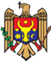 GUVERNULHOTĂRÎRE Nr. ___din